Publicado en 28290 el 11/04/2013 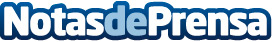 Tu tienda online de cursos en materia de seguridad de la información.Desde Áudea Formación hemos desarrollado los contenidos de cada acción formativa con el enfoque metodológico adecuado para afianzar el aprendizaje de nuestros alumnosDatos de contacto:Cursos TIC Seguridad917451157Nota de prensa publicada en: https://www.notasdeprensa.es/tu-tienda-online-de-cursos-en-materia-de-seguridad-de-la-informacion Categorias: Ciberseguridad Cursos http://www.notasdeprensa.es